IT’S OPTIC-ALO - Observations: P - Parts: T - Title: I - Interrelationships: C - Conclusion: 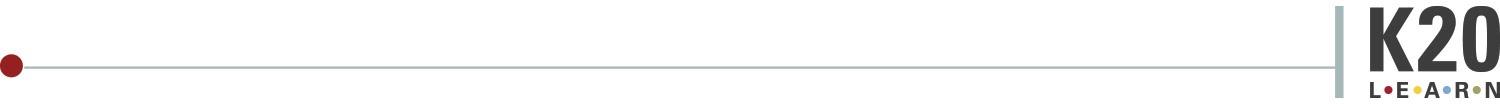 IT’S OPTIC-ALO - Observations: P - Parts: T - Title: I - Interrelationships: C - Conclusion: 